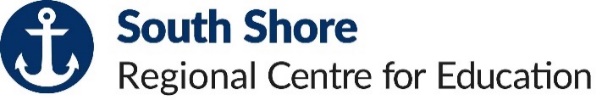 Interview Scoring Summary - AdministrationCompetition #:  				Please rank only the candidates who the hiring team feel are acceptable for the position.Hiring Team MembersDate:  _________________________________Candidate NameCandidate NameQualifications & Experience – Shortlisting Score(Max 30 Points)Abilities – Interview Score(Max 70 Points)Total Score(Max 100 Points)Rank1.	2.	3.	4.	5.	6	7.	8.	Name (please print)PositionSignature